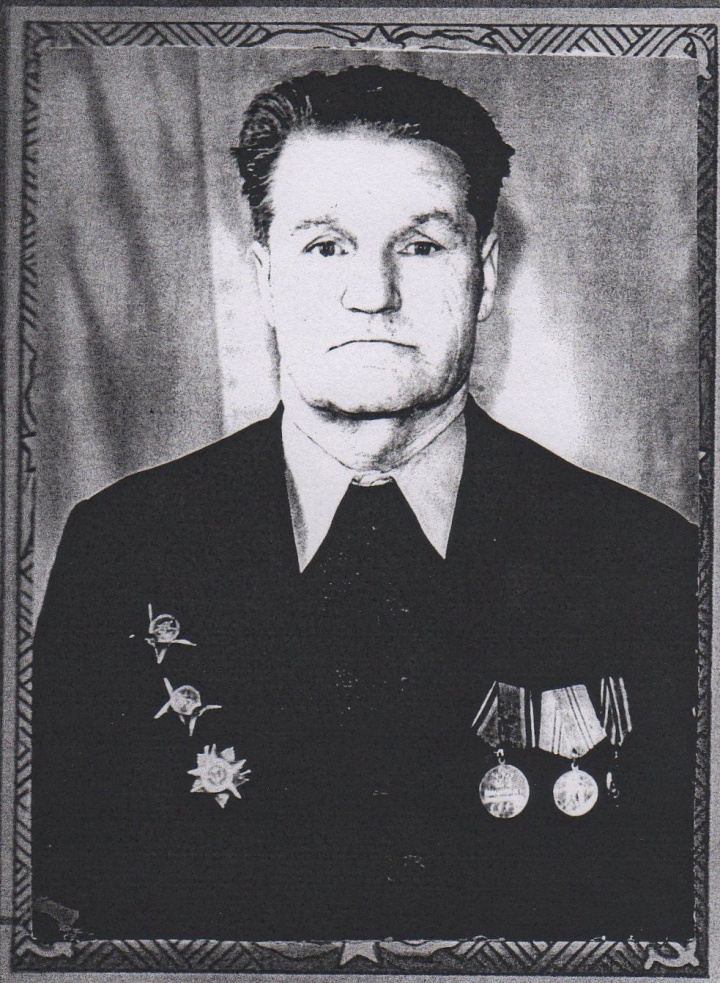 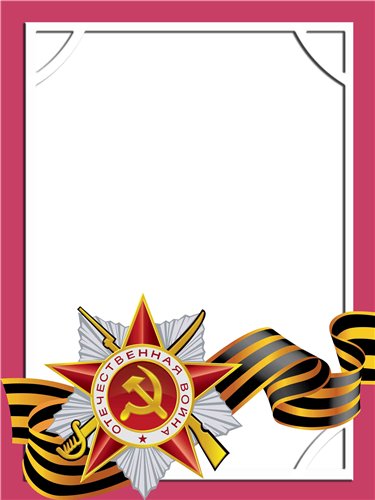                                                                                                                                    Певцов                                        Василий                                         Ильич                                                     Ветеран войны и труда.           Родился в 1919 г., п. Атиг, русский, б/п.         Участвовал в боях в составе 642 стрелкового полка – помощник ком. Взвода разведки. Второй Белорусский фронт. Трижды был ранен.          Награжден: орден «Отечественная война II ст.», двумя орденами «Красная Звезда», медалями: «За Победу над Германией», «Ветеран труда » и юбилейные медали. 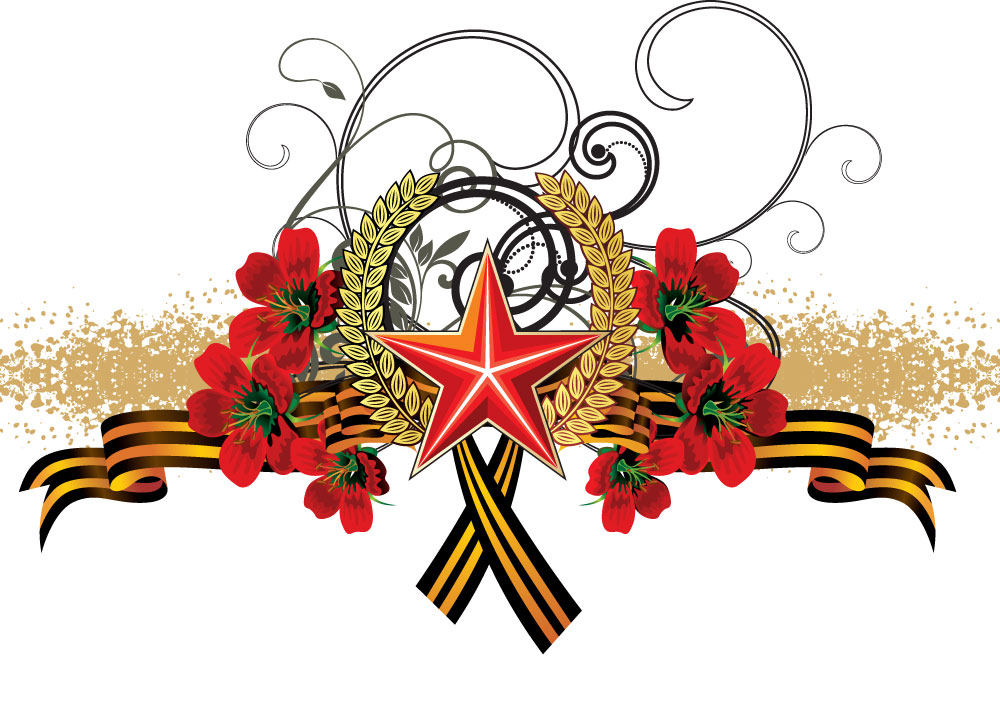 